Please complete this form and upload it to your Foundation eportfolio to evidence engagement with the enhance programme. ReflectionWhat was interesting or notable about this experience? What did I gain from it? What were the challenges?What did you learn about yourself and your abilities? How does this relate to your clinical practice and/or the delivery of patient care in your clinical area?What next?What can I do to build my knowledge or skills further? E.g., planning more practice or experience, move onto something more advanced. Create a SMART action to work towards as part of your PDP. (Specific, Measurable, Achievable, Realistic and Timebound) - Consider discussing this with your supervisor for support. 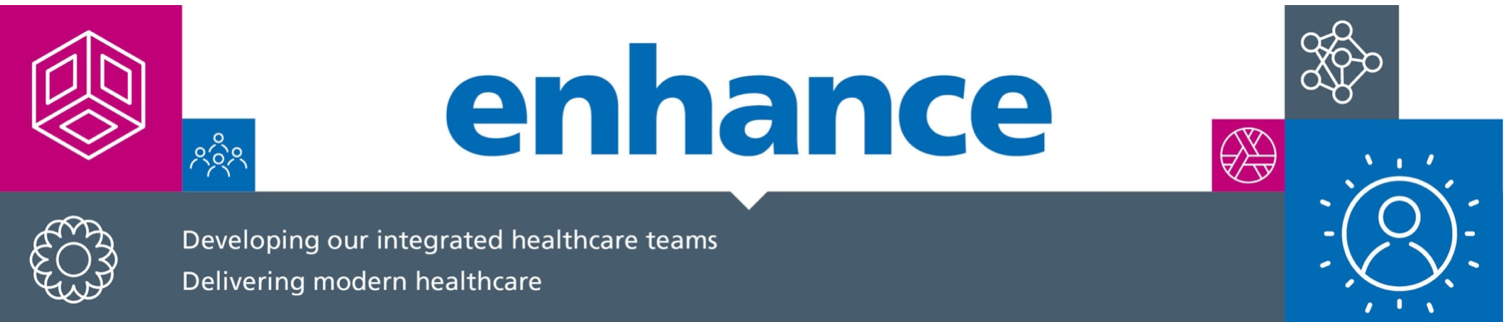 Name of Foundation DoctorGMC No.Training period fromTraining period toLocal education providerSpecialtyWhich enhance modules have I completed?Module 1: Introductory module(Users can select individual modules or ‘whole programme’)Module 2: Person centred care(Users can select individual modules or ‘whole programme’)Module 3: Complex multi-morbidity(Users can select individual modules or ‘whole programme’)Module 4: Population health(Users can select individual modules or ‘whole programme’)Module 5: Social justice, environmental sustainability, systems working (Users can select individual modules or ‘whole programme’)Module 6: Contextual leadership (Users can select individual modules or ‘whole programme’)Whole enhance programme completedWhat kind of experience was this?What kind of experience was this?Case-based Discussion (CBD)This information will be used for research purposes only. Thank you for providing accurate information, especially if you select the ‘other’ optionThis information will be used for research purposes only. Thank you for providing accurate information, especially if you select the ‘other’ optionQuality improvement activityThis information will be used for research purposes only. Thank you for providing accurate information, especially if you select the ‘other’ optionThis information will be used for research purposes only. Thank you for providing accurate information, especially if you select the ‘other’ optionField trip / community visitThis information will be used for research purposes only. Thank you for providing accurate information, especially if you select the ‘other’ optionThis information will be used for research purposes only. Thank you for providing accurate information, especially if you select the ‘other’ optionEvent attendance This information will be used for research purposes only. Thank you for providing accurate information, especially if you select the ‘other’ optionThis information will be used for research purposes only. Thank you for providing accurate information, especially if you select the ‘other’ optionOther If other, please specify:What capability am I trying to show?FPC 1: Clinical AssessmentPick one or more FPCs demonstrated through this experience. Note that this form will not be automatically mapped to the selected FPC on your curriculum. You will be able to map it to any FPC(s) once you have completed the form.FPC 2: Clinical PrioritisationPick one or more FPCs demonstrated through this experience. Note that this form will not be automatically mapped to the selected FPC on your curriculum. You will be able to map it to any FPC(s) once you have completed the form.FPC 3: Holistic PlanningPick one or more FPCs demonstrated through this experience. Note that this form will not be automatically mapped to the selected FPC on your curriculum. You will be able to map it to any FPC(s) once you have completed the form.FPC 4: Communication & CarePick one or more FPCs demonstrated through this experience. Note that this form will not be automatically mapped to the selected FPC on your curriculum. You will be able to map it to any FPC(s) once you have completed the form.FPC 5: Continuity of Care Pick one or more FPCs demonstrated through this experience. Note that this form will not be automatically mapped to the selected FPC on your curriculum. You will be able to map it to any FPC(s) once you have completed the form.FPC 6: Sharing the Vision Pick one or more FPCs demonstrated through this experience. Note that this form will not be automatically mapped to the selected FPC on your curriculum. You will be able to map it to any FPC(s) once you have completed the form.FPC 7: Fitness to PracticePick one or more FPCs demonstrated through this experience. Note that this form will not be automatically mapped to the selected FPC on your curriculum. You will be able to map it to any FPC(s) once you have completed the form.FPC 8: Upholding ValuesPick one or more FPCs demonstrated through this experience. Note that this form will not be automatically mapped to the selected FPC on your curriculum. You will be able to map it to any FPC(s) once you have completed the form.FPC 9: Quality ImprovementPick one or more FPCs demonstrated through this experience. Note that this form will not be automatically mapped to the selected FPC on your curriculum. You will be able to map it to any FPC(s) once you have completed the form.FPC 10: Teaching the TeacherPick one or more FPCs demonstrated through this experience. Note that this form will not be automatically mapped to the selected FPC on your curriculum. You will be able to map it to any FPC(s) once you have completed the form.FPC 11: Ethics & LawPick one or more FPCs demonstrated through this experience. Note that this form will not be automatically mapped to the selected FPC on your curriculum. You will be able to map it to any FPC(s) once you have completed the form.FPC 12: Continuing Professional DevelopmentPick one or more FPCs demonstrated through this experience. Note that this form will not be automatically mapped to the selected FPC on your curriculum. You will be able to map it to any FPC(s) once you have completed the form.FPC 13: Understanding Medicine